Western Cape Provincial ParliamentSTANDING COMMITTEE ON EDUCATION 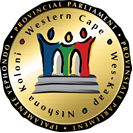 Chairperson: DM Baartman					              Procedural Officer:  Wasiema Hassen-Moosa 	 							Tel: 021 487-1630	Fax: 021 487-1685								Email: Wasiema.hassenmoosa@wcpp.gov.zaSenior Procedural Officer: Ben Daza		 						Tel: 021 487-1679	Fax: 021 487-1685								Email: bdaza@wcpp.gov.za(Ref no: 11/4/1/2/10)NOTICE OF OVERSIGHT VISITPlease note that an oversight visit of the above-mentioned standing committees will take place as indicated below: Date:	Wednesday, 10 August 2022 Time: 	09:00 to 12:00Venue: 	Alpine Primary School, H/V Alpine- and Glider Street, Beacon Valley, Mitchells PlainErica Primary School, Homeria Road, BelharAGENDA08:15 	The Standing Committee Members departs from the Provincial Legislature building at the back entrance at 4 Dorp Street to Alpine Primary School in Mitchells Plain (30mins)09:00 – 10:15	A walk-about and followed by a presentation with questions and answer session at Alpine Primary School10:15 	The Standing Committee Members departs from Mitchells Plain to Erica Primary School in Belhar (20 mins)10:45 – 12:00	A walk-about and followed by a presentation with questions and answer session at Erica Primary School in Belhar12:00	Depart for the Provincial Legislature Above agenda items may be rearranged by the Committee at short noticeShould you be unable to attend kindly forward apologies to the Procedural Officer as well as arrange for an alternate and indicate the name of the alternate at your earliest convenience.